2023 годГосударственная итоговая аттестация Анализ результатов государственной (итоговой) аттестации дает возможность: объективно оценить степень овладения выпускниками лицея содержанием учебных предметов, а также уровень сформированности умений; выявить сильные и слабые стороны преподавания отдельных учебных предметов, причины полученных результатов; определить направления совершенствования образовательного процесса по данным предметам с целью повышения его качества, учебно-методического обеспечения; усилить внимание на информационное обеспечение образовательных учреждений в процессе подготовки к итоговой аттестации; усовершенствовать методику преподавания учебных предметов с целью повышения результативности учебных достижений учащихся, уровень социализации и адаптации к современным условиям жизни.Основной государственный экзамен в 9 классахСогласно Закону РФ «Об образовании» № 273-ФЗ 29.12.2012 ст.59 п.3 освоение общеобразовательных программ основного общего образования завершается обязательной итоговой аттестацией выпускников 9 классов по 4 предметам: математика, русский язык – обязательные и 2 предмета по выбору. Итоговой аттестации учащихся 9-х классов предшествовала большая подготовительная работа, включающая в себя организационные мероприятия для учащихся и классные родительские собрания. Её целью было ознакомление с инструкцией о проведении аттестации, с порядком окончания 9-го класса и получения документа об основном общем образовании. Анализ выпускных экзаменов 2023 года определил следующую картину.Общее количество выпускников 9-х классов в лицее в 2023 году – 57 человек. допущены к итоговой аттестации все обучающиеся 9-х классов – 57 человек; 57 человек проходили итоговую аттестацию в форме ОГЭ; все 57 выпускников, допущенные к итоговой аттестации, успешно сдали экзамены, завершили обучение за курс основного общего образования и получили аттестаты; обязательные экзамены: русский язык – 57 человек, математика – 57 человек.экзамены по выбору: информатика – 57 человек, обществознание – 51 человек, английский язык -6 человек. Результаты государственной (итоговой) аттестации выпускников 9-х классов МатематикаРабота содержит 25 заданий и состоит из двух частей. Часть 1 содержит 19 заданий с кратким ответом; часть 2 – 6 заданий с развёрнутым ответом. При проверке базовой математической компетентности экзаменуемые должны продемонстрировать владение основными алгоритмами, знание и понимание ключевых элементов содержания (математических понятий, их свойств, приёмов решения задач и проч.), умение пользоваться математической записью, применять знания к решению математических задач, не сводящихся к прямому применению алгоритма, а также применять математические знания в простейших практических ситуациях. Задания части 2 направлены на проверку владения материалом на повышенном и высоком уровнях. Их назначение – дифференцировать хорошо успевающих школьников по уровням подготовки, выявить наиболее подготовленных обучающихся, составляющих потенциальный контингент профильных классов. Эта часть содержит задания повышенного и высокого уровней сложности из различных разделов математики. Все задания требуют записи решений и ответа. Задания расположены по нарастанию трудности: от относительно простых до сложных, предполагающих свободное владение материалом и высокий уровень математической культуры.Часть 2. Задания части 2 направлены на проверку таких качеств математической подготовки выпускников, как: - уверенное владение формально-оперативным алгебраическим аппаратом; - умение решить комплексную задачу, включающую в себя знания из разных тем курса алгебры; - умение решить планиметрическую задачу, применяя различные теоретические знания курса геометрии; - умение математически грамотно и ясно записать решение, приводя при этом необходимые пояснения и обоснования; - владение широким спектром приёмов и способов рассуждений.Время выполнения работы – 235 минут (без учета времени, отведенного на инструктаж обучающихся)Максимальное количество баллов за работу – 31. Распределение баллов по математикеРаспределение баллов по алгебреРаспределение баллов по геометрииПо результатам работы были выставлены оценки за экзамен по математикеАнализ выполнения 1 части 9 А классАнализ выполнения 1 части 9 Б классАнализ выполнения 2 частиВ задании 22 допущены ошибки при построении графика функции.В задании 23 допущены ошибки при обосновании решения, допущены описки и неточности.В задании 24 нет обоснованного хода рассуждений, допущены описки.В задании 25 учащиеся испытывали затруднения логического характера в решении задачи.Рекомендации:Анализируя ошибки, допущенные в экзаменационной работе, рекомендовано: отработать решение задач на построение графиков функций с модулем;совершенствовать навыки устного счёта;больше внимания уделять теоретическим моментам по геометрии.Результаты ОГЭИнформатика и ИКТКаждый вариант КИМ состоит из двух частей и включает в себя 15 заданий. Количество заданий, проверяющих каждый из предметных результатов, зависит от его вклада в реализацию требований ФГОС и объёмного наполнения материалов в курсе информатики основной школы.Часть 1 ответом:– задания на вычисление определённой величины;– задания на установление правильной последовательности,представленной в виде строки символов по определённому алгоритму. Ответы на задания части 1 даются соответствующей содержит 10 заданий с кратким ответом. В КИМ предложены следующие разновидности заданий с кратким записью в виде натурального числа или последовательности символов (букв или цифр), записанных без пробелов и других разделителей.Часть 2 содержит 5 заданий, для выполнения которых необходим компьютер. Задания этой части направлены на проверку практических навыков использования информационных технологий. В этой части 2 задания с кратким ответом и 3 задания с развёрнутым ответом в виде файла. Время выполнения работы – 150 минут.Распределение балловОсновные ошибки допущены:№4 (Анализировать простейшие модели объектов) -9% не верных ответов;№7 (Знать принципы адресации в сети Интернет) – 11% не верных ответов;№12 (Определение количества и информационного объёма файлов, отобранных по некоторому условию) – 18% не верных ответов. Рекомендации:  Особое внимание уделить дальнейшему изучению программирования.ОбществознаниеЭкзаменационная работа   состоит из двух частей, включающих в себя 24 задания. Часть 1 содержит  задания с кратким ответом, часть 2 содержит  задания с развёрнутым ответом, включающим разные виды работ: проверку терминологии, работа с диаграммами, иллюстративный материал, текст. К каждому заданию 1 части работы предлагается четыре варианта ответа, изкоторых только один правильный. Задание считается выполненным верно, еслиучастник экзамена записал номер правильного ответа. Задание считается невыполненным в следующих случаях: а) записан номер неправильного ответа; б) записаны номера двух или более ответов, даже если среди них указан и номерправильного ответа; в) номер ответа не записан.В части 1 работы:– задания  представляют следующие разделы курса: человек и общество, сфера духовной культуры, экономика, социальная сфера, сфера политики и социального управления, право. Задания, представляющие эти линии,сгруппированы в пять блоков-модулей. Единым блоком-модулем представленычеловек и общество, сфера духовной культуры; остальные содержательные линииданы отдельными блоками. В этой части работы место задания, проверяющегознание одного и того же компонента содержания, фиксировано и совпадает вкаждом варианте экзаменационной работы;– задания 1, 5, 6, 12, 21-24  в каждом варианте направлены на проверку определённых умений. На одной и той же позиции в различных вариантах находятся задания одного уровня сложности, которые позволяют проверить однии те же или сходные умения на различных элементах содержания. Вместе с тем в каждом варианте устанавливается такое сочетание заданий, что в совокупности они представляют все блоки-модули.В число заданий с развернутым ответом (часть 2 работы) входят задания, связанные с анализом предложенного текстового фрагмента, иллюстративного и схематического материала.  В совокупности применительно ко всему комплексу вариантов работ эти виды заданий охватывают все содержательные линии курса.Шкала перевода в пятибалльную систему:«5» - 32-37 баллов.«4» - 24-31 баллов.«3» -15-23 баллов.«2» - 0-14 баллов.Анализ экзаменационной  работы по обществознаниюРаспределение баллов 	Анализ выполнения 1 частиАнализ выполнения 2 частиВ целом, с заданиями экзаменационной работы, обучающиеся справились удовлетворительно. Сложности в выполнении работы были связаны:Со знанием терминов, относящихся к определенной сфере общества и умением дать им определения.Сопоставлять и объяснять данные диаграмм.Умением выбирать нужную информацию из текста,Умением раскрывать (в том числе на примерах) отдельные положения социальных фактов;Умением соотносить сведения из текста со знаниями, полученными при изучении курса;Умением применять имеющиеся знания для анализа социальных ситуаций;Умением высказывать и обосновывать собственное мнение.Рекомендации: при изучении материала обратить внимание на точную формулировку терминологии, работу с текстом, умение приводить примеры социальных объектов определенного типа, социальных отношений; ситуаций, регулируемых различными видами социальных норм. Усилить работу с понятийным аппаратом, больше внимания уделить повторению тем, пройденных в предыдущих классахРусский языкКаждый вариант экзаменационной работы состоит из трех частей и включает в себя задания, различающиеся формой и уровнем сложности. Содержание диагностической работы ОГЭ 2023 г. по русскому языку соответствует Федеральному компоненту государственного стандарта основного и среднего общего образования (приказ Минобразования России от 05.03.2004 № 1089). Каждый вариант экзаменационной работы состоял из двух частей и включал в себя 9 заданий, различающихся формой и уровнем сложности.Экзаменационная работа проверяла: овладение участниками экзамена нормами современного русского языка; понимание экзаменуемыми смысловой, логической, типологической, языковой структуры текстов; сформированность комплекса умений по созданию собственного текста; сформированность комплекса умений по сжатию текста и выделению микротем. Оценки:Распределение баллов:Процент выполнения заданий с кратким ответом (часть 2)      Часть 2 (2-8) содержит задания с выбором ответа и задания с кратким ответом. Задания открытого типа с кратким ответом ориентированы главным образом на проверку лингвистической компетенции экзаменуемых. В заданиях этого типа для анализа предлагается более сложный, чем в заданиях с выбором ответа, языковой материал, причем предъявляется он не в виде изолированных языковых примеров (слов, словосочетаний, предложений), а на материале текста.Выводы по выполнению заданий второй части При выполнении первой части учащиеся показали следующие результаты. Можно говорить о формировании следующих умений: умение оценивать речь с точки зрения соблюдения основных лексических и синтаксических норм русского литературного языка, применять знания по фонетике, лексике, морфемике, словообразованию в практике правописания, использовать основные приемы информационной обработки текста, оценивать письменные высказывания с точки зрения языкового оформления, эффективности достижения поставленных коммуникативных задач, адекватно понимать информацию (основную и дополнительную, явную и скрытую) письменного сообщения. Вместе с тем остаются недостаточно сформированы следующие умения: умение определять принадлежность предложения к определенной синтаксической модели по смыслу и грамматическим признакам, правильно ставить знаки препинания в сложных предложениях, определять способы связи предложений в тексте, понимать средства выразительности. Анализ заданий показывает, что когда предлагается более сложный, чем в заданиях с выбором ответа, языковой материал, и предъявляется он не в виде изолированных языковых примеров (слов, словосочетаний, предложений), а на материале текста, то доля учеников, ответивших правильно, значительно снижается.Основные ошибки второй части допущены в заданиях:№2 (Синтаксический анализ) – 12 уч.№3 (Пунктуационный анализ) – 19 уч.№6 (Анализ содержания текста) – 17 уч.№7 (Анализ средств выразительности) – 12 уч.Выполнение изложения (часть 1)Выполнение заданий с развёрнутым ответом (часть 3)Часть 3 – это задания открытого типа с развёрнутым ответом (сочинение), проверяющие умение создавать собственное высказывание на основе прочитанного текста; последовательно и логично излагать мысли; использовать в речи разнообразные грамматические формы и лексическое богатство языка; практическую грамотность – навыки оформления высказывания в соответствии с орфографическими, пунктуационными, грамматическими и лексическими нормами современного русского литературного языка.Выводы по выполнению заданий части 3Результаты проверки и анализ работ  части С позволяют говорить о том, что на недостаточном уровне остаётся сформирована коммуникативная компетенция школьников, в частности умение строить собственное высказывание в соответствии с типом речи рассуждение. Не все умеют верно формулировать тему предложенного текста, а также аргументировать положения творческой работы, используя прочитанный текст. Оценка грамотности сочинения и изложенияОсновные ошибки части допущены в заданиях:Соблюдение грамматических норм –  35,07%,Соблюдение орфографических норм – 31,57%,Соблюдение пунктуационных норм – 19,29% Рекомендации: Уделить особое внимание изучению следующих тем:Знаки препинания в сложносочинённом и сложноподчинённом предложенияхСинтаксический анализ сложного предложенияСредства выразительностиГрамматические нормыПунктуационный анализОрфографические нормыРезультаты ОГЭАнглийский язык Государственная итоговая аттестация  по английскому языку в форме ОГЭ включает в себя три части: тестовая часть и письмо личного характера. ОГЭ по английскому языку является необязательным. Назначение государственной итоговой аттестации  – проверка и оценка уровня  выпускников IX классов МБОУ «Физико-математический лицей» позволяет оценить соответствие уровня их подготовки, достигнутого к концу обучения в основной школе, государственным требованиям к уровню подготовки по английскому языку, что обеспечивает возможность успешного продолжения обучения в старшей школе. Система оценивания отдельных заданий и экзаменационной работы в целом создавалась с учётом требований теории и практики педагогических измерений.Каждый вариант КИМ состоит из трёх частей и включает в себя: часть 1 – задания по аудированию, всего 5 заданий, включают в себя как вопросы с кратким ответом так и с выбором варианта ответа;часть 2 – задания по чтению текста и ответу на вопросы, аналогичные вопросам по аудированию, всего 5 заданий;часть 3 – грамматические задания – предполагают краткий ответ на поставленный вопрос – 12 заданий;часть 4 – самостоятельное написание текста письма в ответ англоязычному другу;часть 5 – чтение текста, ответы на вопросы на заданную тему, монолог по предложенной картинке В экзаменационной работе предложены следующие разновидности заданий с кратким ответом:- задания на выбор и запись одного правильного ответа из предложенного перечня ответов-задание на написание неформального письма англоязычному другу.В тестовые задания включены материалы, позволяющие проверить формирование коммуникативной компетенции учащихся, понимаемой как способность и готовность учащихся общаться на иностранном языке в пределах, определенных стандартом основного общего образования по иностранному языку. Эта цель подразумевает формирование и развитие коммуникативных умений учащихся в понимании звучащей/устной речи на слух, говорении, чтении, понимании звучащей/устной речи на слух и письменной речи на иностранном языкеАнализ экзамена по английскому языку (02.06.2023- 03.06.2023)Распределение баллов 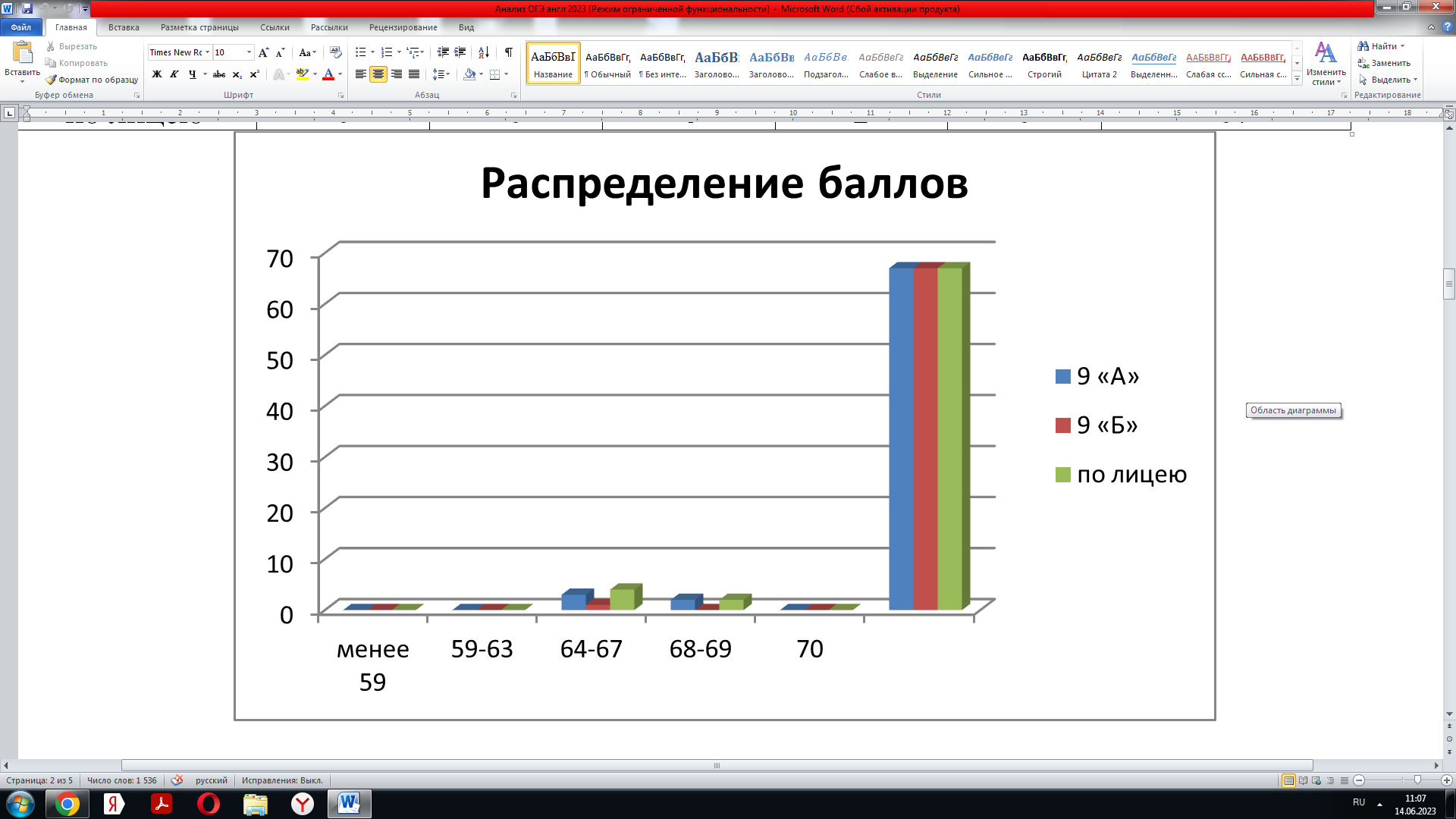 В экзаменационной работе проверяется иноязычная коммуникативная компетенция выпускников основной школы. КИМ ОГЭ  нацелены на проверку речевых  умений выпускников в четырех видах речевой деятельности   (аудировании, чтении, письме, говорении), а также некоторых языковых навыков. В частности, в экзаменационной работе проверяются:- умение понимать на слух основное содержание прослушанного текста и умение понимать в прослушанном тексте запрашиваемую информацию (раздел 1);- умение читать текст с пониманием основного содержания и умение понимать в прочитанном тексте запрашиваемую информацию (раздел 2);- умение писать личное письмо в ответ на письмо-стимул (раздел 3);- умение устного иноязычного общения в предлагаемых коммуникативных ситуациях (раздел 5);- навыки использования языковых единиц в коммуникативно-значимом контексте (раздел 4).Часть 1 АудированиеЧасть 2 ЧтениеЧасть 3 Грамматические задания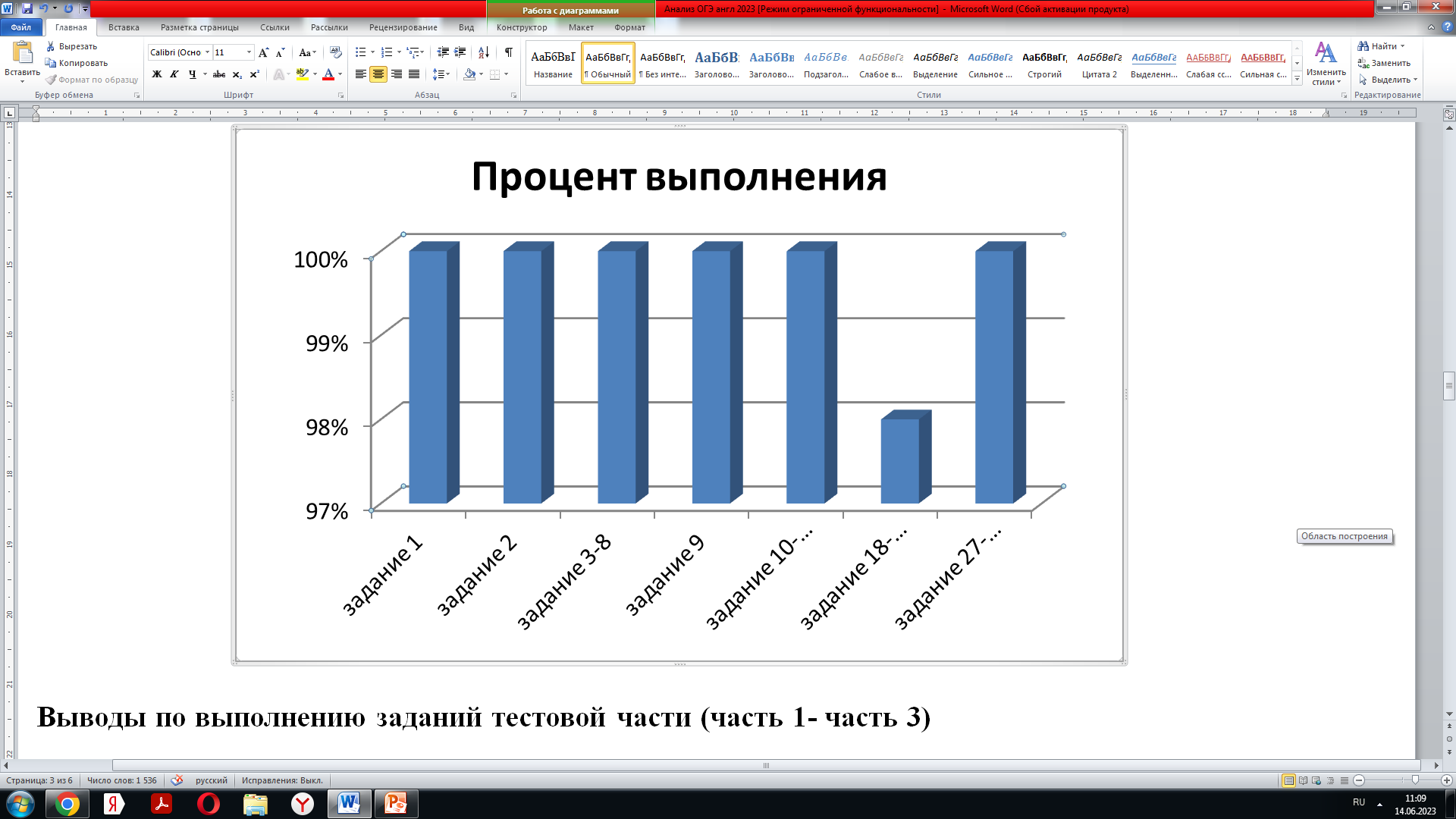 Выводы по выполнению заданий тестовой части (часть 1- часть 3)При выполнении второй части  девятиклассники показали следующие результаты: в среднем 84% учащихся верно выполнили задания. Можно говорить о сформированных у учащихся следующих умений: в целом, большинство верно определяют лексическое значение слова; понимают исходную проблему текста, умеют отвечать на вопросы, построенные на основе данных текстов.Это  свидетельствует о продуктивной и системной работе, проводимой  учителем  по освоению подавляющего большинства тем программы.  Однако трудности возникли при работе с грамматическими заданиями. Часть 4 Выполнение письма англоговорящему другуАнализируя таблицу, делаем вывод: чтение, где нужно было  прочитать текст и определить, какие из приведённых утверждений соответствуют содержанию текста, какие не соответствуют и о чём в тексте не сказано, то есть на основании текста нельзя дать ни положительного, ни отрицательного ответа (выполнено 100%).грамматика и лексика, где проверялись грамматические навыки употребления нужной  морфологической формы приведенного слова в коммуникативно-значимом контексте, и где нужно было преобразовать имена существительные, , глаголы и причастия настоящего и прошедшего времени так, чтобы они грамматически соответствовали содержанию текста (выполнено 98%). Задание с развернутым ответом выполнено всеми учащимися на максимальный балл.в разделе говорение (задания на чтение и монологическое высказывание) средства логической связи использовались не в полном объеме и были допущены фонетические и грамматические ошибки. Большинство учащихся справились с говорением хорошо 6 учащихся имеют максимальный балл (15). Учитывая полученную оценку «5» (6 учащихся)  с поставленной перед собой задачей справилась в полном объеме. Возможно, большое нервное напряжение и волнение явились причиной  ошибок и не позволили набрать максимальное количество баллов(70).Рекомендации.Следует продолжать: вести работу по каждому разделу экзаменационной работы; отрабатывать умение вчитываться в задание и находить соответствия; вести работу над расширением лексико-грамматических навыков, знаний словообразования в английском языке;формировать навыки стилистически и лексически грамотного письма;уделять внимание соблюдению композиционной стройности, смысловой цельности, речевой связности и последовательности письменных и устных высказываний;совершенствовать навыки устной (монологической и диалогической) речи,  и в частности чтения.Общие выводы и рекомендацииНа протяжении трех  лет при сохранении основных характеристик экзамена сохраняются и основные тенденции в характере результатов. Как и в прошлые годы, можно констатировать то, что наиболее устойчивые умения выпускников сформированы в таком виде речевой деятельности, как аудирование, письмо и устная речь. Достаточно сформированными являются умения и навыки в чтении. Несколько ниже уровень сформированности навыков использования языкового материала в коммуникативно-ориентированном контексте (грамматика и лексика).Результаты выполнения экзаменационных заданий в рецептивных видах речевой деятельности (разделы «Аудирование», «Чтение») свидетельствуют о сформированности, в целом, умений понимания аутентичных текстов различных жанров и типов. В то же время по-прежнему оставляют желать лучшего умения, связанные с интерпретацией текста.Судя по результатам экзамена, наибольшую трудность для учащихся представляет раздел «Грамматика и лексика»: в целом по всей работе самый низкий средний процент выполнения еще раз обратить внимание преподавателя  на работу с основными лексико-грамматическими элементами учебной программы. Достаточно большая часть испытуемых испытывала трудности в выборе адекватных видовременных форм глаголов и в определении лексических единиц, необходимых для подстановки в предлагаемый текст.Как отмечалось выше, результаты выполнения экзаменационной работы в разделе «Письмо» свидетельствуют о достаточно хорошей сформированности умения выражать мысли в соответствии с целью высказывания, соблюдать принятые в языке нормы вежливости с учетом адресата; пользоваться соответствующим стилем речи.Анализ работ экзаменуемых подтвердил вывод, сделанный по результатам выполнения раздела «Грамматика и лексика» – выпускники в письменной речи испытывают определенные трудности при применении видовременных форм глагола страдательного залога, согласовании времен и употреблении сложноподчиненных предложений нереального условия, употребление суффиксов и префиксов. Единый государственный экзамен в 11 классах        В настоящее время ЕГЭ является одним из важнейших направлений по модернизации образования. Единый экзамен совмещает в себе функции выпускного экзамена за курс средней школы и вступительного экзамена в ВУЗ. Единый государственный экзамен – хорошая независимая экспертиза качества знаний учащихся.Цели единого государственного экзамена: повышение объективности вступительных испытаний для приема в вузы;формирование системы более объективной оценки подготовки выпускников общеобразовательных учреждений;снижение нагрузки на выпускников школ (сдача одной серии экзаменов);обеспечение контроля качества образования на основе независимой  оценки подготовки учеников.   Анализ результатов ЕГЭ дает возможность:оценить степень овладения выпускниками 11 классов содержанием учебных предметов и умениями, отраженными в обязательном минимуме содержания и требованиях к уровню подготовки;выявить состояние образования по отдельным предметам и определить направления совершенствования образовательного процесса, его учебно-методического обеспечения;обратить внимание на необходимость изменения системы работы лицея при подготовке выпускников к проведению итоговой аттестацииусилить внимание на информационное обеспечение в процессе подготовки к ЕГЭ.Итоговая аттестация выпускников 11-х классов является одним из элементов в системе внешнего и внутреннего контроля обученности, сложившихся в лицее. Контроль нацелен на всесторонний, системный и объективный анализ уровня знаний и навыков обучающихся. В ГБОУ МО СП ФМЛ всего выпускников 11 классов– 51 человек. Из них: допущены к итоговой аттестации все обучающиеся 11-х классов – 51 человек; 51 человек проходили итоговую аттестацию в форме ЕГЭ; все 51 выпускника, допущенные к итоговой аттестации, успешно сдали экзамены, завершили обучение за курс среднего общего образования и получили аттестаты; аттестат особого образца с вручением медали  «За особые успехи в учении» – 6 человек (Посконнова Ксения, Михайлин Константин, Трубицина Анна, Токарева Светлана,Долгова Екатерина, Коконин Егор ).  Это составляет 11,76 % от общего количества выпускников 11-х классов. Все медалисты сдали экзамены на высоком уровне.Результаты экзаменов.результат выше 70 баллов – 162 результата  (88,52%)по профильной математике показали - 47 выпускников (92,15%)по русскому языку – 48 выпускника (94,11%);по физике –  40 выпускников (86,95 %);по английскому языку– 2 выпускника (100%);по информатике и ИКТ – 25 выпускников  (75,75 %). результат выше 80 баллов – 116 результатов (63,38%)по профильной математике показали - 34 выпускника (66,66%); по русскому языку – 35 выпускников (68,62%);по физике – 29 выпускников (63,04%);по информатике и ИКТ – 16 выпускников  (48,48%);английский язык – 2 выпускника (100%).результат выше 90 баллов – 39 результатов (20,93%)по информатике - 6 чел. (18,18%), по русскому языку – 14 чел (27,45%), по математике – 5 чел (9,80%), по физике – 19 чел (41,30%), по английскому языку – 1 чел. (50%).3 результата (5,88%) по 100 баллов:  по математике – 3 (учитель Чумичева Л.В.)доля выпускников, имеющих 220 баллов и более по трем лучшим результатам экзаменов, составляет 92,15% (47 выпускника), имеющих 250 баллов и более по трем лучшим результатам экзаменов составляет 58,82% (30 выпускников).Средний бал в 2022-2023 учебном  году  по сдаваемым предметам составил  79,03, по трем лучшим результатам каждого выпускника – 253,54. В целом результаты итоговой  аттестации соответствуют  уровню знаний учащихся, их возможностям и способностям. Результаты экзаменов2022-2023 учебный год:Всего выпускников 11 классов 51 человека, из них:100 баллов на ЕГЭ: 3 победы  (профильная математика 3)220 баллов и более: 47 (92,15%)250 баллов и более 30 (58,82%)280 баллов и более 9 (17,64%)Один учитель подготовил трех стобалльников по профильной математике.Количество медалистов: 6 человек (результаты подтверждены: результаты по всем ЕГЭ выше 70 баллов)Награждены похвальной грамотой «За особые успехи в изучении отдельных предметов»11 «А» класс – 3 человека11 «Б» класс – 2 человекаРезультаты ЕГЭ 2023 года по классамРусский языкКаждый вариант экзаменационной работы состоит из двух частей и включает в себя задания, различающиеся формой и уровнем сложности. Содержание экзаменационной работы ЕГЭ 2023 г. по русскому языку соответствует Федеральному компоненту государственного стандарта среднего общего образования (приказ Минобразования России от 05.03.2004 № 1089). Каждый вариант экзаменационной работы состоял из двух частей и включал в себя 26 заданий, различающихся формой и уровнем сложности.Экзаменационная работа проверяла: овладение участниками экзамена нормами современного русского языка; понимание экзаменуемыми смысловой, логической, типологической, языковой структуры текстов; понимание вторичных, подвергнутых компрессии микротекстов; сформированность комплекса умений по созданию собственного текста. В части 1 экзаменационной работы содержался отобранный для языкового анализа материал в виде отдельных слов, словосочетаний или предложений. Вместе с тем задания этой части проверяли овладение экзаменуемыми практическими коммуникативными умениями и важнейшими нормами русского литературного языка. Наряду с языковой и лингвистической компетентностью участники экзамена должны были продемонстрировать способность к пониманию текста и элементарные навыки его продуцирования. Эти умения, в частности, проверяются заданиями 22–26, для выполнения которых экзаменуемым необходимо владеть умением проводить смысловой и речеведческий анализ текста. Процент выполнения заданий первой частиВыводы  по выполнению  заданий первой части При выполнении первой части учащиеся показали следующие результаты. Можно говорить о формировании следующих умений: умение оценивать речь с точки зрения соблюдения основных лексических и синтаксических норм русского литературного языка, применять знания по фонетике, лексике, морфемике, словообразованию в практике правописания, использовать основные приемы информационной обработки текста, оценивать письменные высказывания с точки зрения языкового оформления, эффективности достижения поставленных коммуникативных задач, адекватно понимать информацию (основную и дополнительную, явную и скрытую) письменного сообщения. Вместе с тем остаются недостаточно сформированы следующие умения: умение определять принадлежность предложения к определенной синтаксической модели по смыслу и грамматическим признакам, правильно ставить знаки препинания в сложных предложениях, определять способы связи предложений в тексте, понимать средства выразительности. Анализ заданий показывает, что когда предлагается более сложный, чем в заданиях с выбором ответа, языковой материал, и предъявляется он не в виде изолированных языковых примеров (слов, словосочетаний, предложений), а на материале текста, то доля учеников, ответивших правильно, значительно снижается.Основные ошибки  первой части допущены в заданиях:№23 (Функционально-смысловые типы речи) – 60,78% правильных ответов;№22 (Текст как речевое произведение. Смысловая и композиционная целостность текста) –61%  правильных ответов;№21 (Пунктуационный анализ) – 60,78% правильных ответов;№20 (Знаки препинания в сложном предложении с разными видами связи) – 74,50 правильных ответов;№8 (Синтаксические нормы. Нормы согласования. Нормы управления) – 74% правильных ответов;№3 (Лексическое значение слова) – 66,66% правильных ответов;№16 (Знаки препинания в простом осложнённом предложении (с однородными членами). Пунктуация в сложносочинённом предложении и простом предложении с однородными членами) – 66,66% правильных ответов;№10 (Правописание приставок) – 72,54 правильных ответов;№12 (Правописание личных окончаний глаголов и суффиксов причастий) – 74,50 правильных ответов.Часть 2 экзаменационной работы направлена на создание сочинения-рассуждения, которое позволяет проверить уровень сформированности разнообразных речевых умений и навыков, составляющих основу коммуникативной компетенции обучающихся, например умения адекватно воспринимать информацию, развивать мысль автора, аргументировать свою позицию, последовательно и связно излагать свою мысль, выбирать нужные для данного случая стиль и тип речи, отбирать языковые средства, обеспечивающие точность и выразительность речи, соблюдать письменные нормы русского литературного языка, в том числе орфографические и пунктуационные.Процент выполнения заданий второй части Основные ошибки  второй части допущены в заданиях:К8 (Соблюдение пунктуационных норм) – 47,05% правильных ответов;К7 (Соблюдение орфографических норм) – 57% правильных ответов;К6 (Точность и выразительность речи)- 64,70 % правильных ответов;К9 (Соблюдение языковых норм) –60,78 % правильных ответов;К10 (Соблюдение речевых норм) – 64,70% правильных ответов;К2 (Комментарии к формулированной проблеме) – 72,54% правильных ответов.Рекомендации: Уделить особое внимание изучению следующих тем:Анализ текстаНормы пунктуацииВыразительность речи Нормы орфографииРечевые нормы.     Результаты ЕГЭ по русскому языкуМатематика (профильный уровень)Экзаменационная  работа в 11 классах проводилась  09.06.2023 и содержала 11 заданий 1 части ( 9-алгебра,2-геометрия) и 7 заданий 2 части (5-алгебра,2- геометрия). На выполнение работы отводилось 235 минут.Распределение баллов по математикеРаспределение баллов по  шкале 100 баллов  Анализ выполнения 1 части  Анализ выполнения 2 частиОсновные ошибки, допущенные в заданиях: - вычислительные;- вычисление площадей поверхностей и объемов фигур;- ошибки при решении неравенства;-- логическое обоснование математической модели банковской задачи;- не учтено совпадение корней в задаче с параметром;- использование кратности в решении олимпиадных задачРекомендации:Анализируя ошибки, допущенные в экзаменационной работе, рекомендовано:Больше внимания уделять теме «Построение сечений и вычислние площади сечения фигур»;Больше внимания уделять решению неравенств методом рационализации;Привлечь большую массу учащихся к решению олимпиадных задач.Развивать логическое мышление при решении геометрических задач.Результаты ЕГЭСравнение баллов по обязательным экзаменам русский язык и математика (профиль)  В форме ЕГЭ, кроме двух обязательных экзаменов,  выпускники сдавали  экзамены по выбору: информатика, обществознание, физика, история, английский язык. На протяжении всех лет пальму первенства, среди предметов по выбору учащихся, держат следующие предметы: физика, информатика. Выбор вышеперечисленных предметов обуславливается требованиями, предъявляемыми высшими учебными заведениями к качеству знаний и номенклатуре  предметов  для  соответствующих  специальностей,  на  которые  поступают  наши  выпускники  в ВУЗы. Новый порядок поступления в высшие учебные заведения (по результатам ЕГЭ) не должен оставаться незамеченным для школ. Учитель-предметник должен с большей ответственностью отнестись к тому, что выпускной экзамен по его предмету – одновременно является вступительным в ВУЗ. И результат должен быть на высоком уроне, чтобы мы могли говорить о наших выпускниках как о студентах престижных высших учебных заведениях. ИнформатикаКаждый вариант экзаменационной работы включает в себя 27 заданий, различающихся уровнем сложности и необходимым для их выполнения программным обеспечением. В работу входят 9 заданий, для выполнения которых, помимо тестирующей системы, необходимо специализированное программное обеспечение (ПО), а именно редакторы электронных таблиц и текстов, среды программирования. Ответы на все задания представляют собой одно или несколько чисел или последовательности символов (букв или цифр). КИМ содержат 10 заданий базового уровня сложности, 13 заданий повышенного уровня и 4 задания высокого уровня сложности. Предполагаемый процент выполнения заданий базового уровня – 60–90. Предполагаемый процент выполнения заданий повышенного уровня – 40–60. Предполагаемый процент выполнения заданий высокого уровня – менее 40. Таблица 3Ответы на все задания КИМ оцениваются автоматизировано. Правильное выполнение каждого из заданий №№ 1–24 оценивается в 1 балл. Каждое такое задание считается выполненным, если экзаменуемый дал ответ, соответствующий коду верного ответа. За выполнение каждого задания присваивается (в дихотомической системе оценивания) либо 0 баллов («задание не выполнено»), либо 1 балл («задание выполнено»).За верный ответ на задание 25 ставится 2 балла; за ошибочные значения только в одной строке ответа ИЛИ за отсутствие не более одной строки ответа ИЛИ присутствие не более одной лишней строки ответа – ставится 1 балл. В остальных случаях – 0 баллов.За верный ответ на задание 26 ставится 2 балла; если значения в ответе перепутаны местами ИЛИ в ответе присутствует только одно верное значение (второе неверно или отсутствует) – ставится 1 балл. В остальных случаях –0 баллов.За верный ответ на задание 27 ставится 2 балла; если значения в ответе перепутаны местами ИЛИ в ответе присутствует только одно верное значение (второе неверно или отсутствует) – ставится 1 балл. В остальных случаях –0 баллов.Максимальное количество первичных баллов, которое можно получить за выполнение заданий – 30.На основе результатов выполнения всех заданий работы определяются  ервичные баллы, которые затем переводятся в тестовые по 100-балльнойшкале.Распределение баллов.Процент выполнения заданий.Основные ошибки  первой части допущены в заданиях:№9 (Умение обрабатывать числовую информацию в электронных таблицах) -61% ошибочных  ответов;№17 (Умение создавать собственные программы (20–40 строк) для обработки целочисленной информации)  - 55% ошибочных  ответов.Рекомендации: Уделить особое внимание изучению тем: «Количество информации. Комбинаторика», «Работа в Exel», «Программирование»Результаты ЕГЭФизика         Единый государственный экзамен (ЕГЭ) представляет собой форму государственной итоговой аттестации, проводимой в целях определения соответствия результатов освоения обучающимися основных образовательных программ среднего общего образования требованиям федерального государственного образовательного стандарта или образовательного стандарта. Для указанных целей используются контрольные измерительные материалы (КИМ), представляющие собой комплексы заданий стандартизированной формы. ЕГЭ проводится в соответствии с Федеральным законом от 29.12.2012 № 273-ФЗ «Об образовании в Российской Федерации» и Порядком проведения государственной итоговой аттестации по образовательным программам среднего общего образования, утверждённым приказом Минпросвещения России и Рособрнадзора от 07.11.2018 № 190/1512 (зарегистрирован Минюстом России 10.12.2018 № 52952). 	ЕГЭ по физике является экзаменом по выбору. Каждый вариант экзаменационной работы по физике состоит из двух частей и включает в себя 30 заданий, различающихся формой и уровнем сложности. Часть 1 содержит 23 задания с кратким ответом (из них 11 заданий с записью ответа в виде числа или двух чисел и 12 заданий на установление соответствия и множественный выбор, в которых ответы необходимо записать в виде последовательности цифр). Часть 2 содержит 7 заданий с развёрнутым ответом, в которых необходимо представить решение задачи или ответ в виде объяснения с опорой на изученные физические явления или законы.  	Максимальный первичный балл за работу составляет 54. Из них 34 балла – за задания части 1 и 20 баллов за задания части 2. 	В экзаменационной работе контролируются элементы содержания из следующих разделов (тем) курса физики:  1. Механика (кинематика, динамика, статика, законы сохранения в механике, механические колебания и волны). 2. Молекулярная физика (молекулярно-кинетическая теория, термодинамика).3. Электродинамика, оптика и основы СТО (электрическое поле, постоянный ток, магнитное поле, электромагнитная индукция, электромагнитные колебания и волны, волновая и геометрическая оптика, основы СТО). 4. Квантовая физика (корпускулярно-волновой дуализм, физика атома, физика атомного ядра). 	В 2023 году ЕГЭ по физике сдавали 46 обучающихся ГБОУ МО СП ФМЛ (21 из 11А класса и 25 из 11Б класса), что составляет 90,19 % от общего количества выпускников. Результаты обучающихся представлены в таблице 1. Распределение первичных балловРаспределение баллов по 100 бальной шкалеАнализ выполнения  заданий с кратким ответом (№№  1-23)Анализ результатов показал, что на базовом уровне большинство выпускников усвоили основные физические явления, величины и законы, умеют работать с графиками, рисунками, таблицами и фотографиями, а также умеют анализировать функциональные зависимости между физическими величинами.10 человек выполнили тестовую часть без ошибок.Результаты выполнения заданий с развёрнутым ответом  Письменные формы итогового контроля ни в коей мере не подразумевают сокращение на уроке времени, отводимого на формирование грамотной устной речи. Более того, требовать от ученика постоянного обоснования своих действий, проведения рассуждений невозможно, если предположить, что он эти рассуждения должен непременно записать. Поэтому подготовка к единому государственному экзамену в качестве обязательного элемента включает в себя формирование грамотной устной речи. Работе с качественными заданиями необходимо уделять особое внимание, тренируясь не просто искать правильный ответ, но и выстраивать четкую логику его обоснования. Следует требовать от учеников обязательного анализа условия задачи с выделением ключевых слов, физических явлений, грамотного использования физических терминов.За решение задач с развёрнутым ответом можно получить 1 или 2 балла даже в случае, если задача не доведена до конца. Поэтому имеет смысл записывать решение, даже когда оно не закончено, не проведен числовой расчет или результат вызывает сомнение. Решение задачи оценивается по единым обобщённым критериям, опубликованным к началу учебного года, предшествующего экзамену. Тем не менее, в школьной практике ученики часто не записывают незавершённое решение задачи. И делают они это потому, что учитель оценивает только полностью решённые задачи. На наш взгляд, важным этапом подготовки ученика к экзамену может стать использование учителем в текущей работе тех подходов к оцениванию расчётных задач, которые применяются экспертами при проверке заданий с развёрнутым ответом.На экзамене допускается решение расчётной задачи по действиям. Однако следует иметь в виду, что при решении в общем виде с получением итоговой формулы больше шансов получить более высокую оценку: правильная итоговая формула без числового расчета (или при неправильном числовом расчете) дает возможность получить за решение задачи два первичных балла. Итоговая формула дает возможность провести проверку размерности искомой величины, обнаружить возможную ошибку. Часто при решении по действиям накапливается расхождение с правильным числовым ответом за счет слишком грубого округления результатов промежуточных действий.В качестве вывода необходимо отметить, что выпускники в целом хорошо справились с задачами любого уровня сложности по любым разделам курса физики.   Необходимо более внимательно подходить к выполнению арифметических вычислений. На совершенно неоправданных ошибках были потеряны необходимые баллы.    Учителю придется обратить самое пристальное внимание на устранение в будущем этих недостатков: совершенствование вычислительных навыков учащихся; применение оптимальных физических моделей; точности текстового формулирования физических закономерностей.Результаты ЕГЭОбществознаниеЭкзаменационная работа   состоит из двух частей, включающих в себя 24 задания. Часть 1 содержит  задания с множественным  ответом, часть 2 содержит  задания с развёрнутым ответом, включающим разные виды работ: проверку терминологии, работа с диаграммами, иллюстративный материал, текст, умение приводить примеры, используя знания и личный социальный опыт. К каждому заданию 1 части работы предлагается несколько вариантов ответов, из которых  правильны от двух до четырех ответов. Задание считается выполненным верно, еслиучастник экзамена записал номер правильного ответа. Задание считается невыполненным в следующих случаях: а) записан номер неправильного ответа; б) записаны номера неправильных ответов; в) номер ответа не записан.В части 1 работы:– задания  представляют следующие разделы курса: человек и общество, сфера духовной культуры, экономика, социальная сфера, сфера политики и социального управления, право. Задания, представляющие эти линии,сгруппированы в пять блоков-модулей. Единым блоком-модулем представленычеловек и общество, сфера духовной культуры; остальные содержательные линииданы отдельными блоками. В этой части работы место задания, проверяющегознание одного и того же компонента содержания, фиксировано и совпадает вкаждом варианте экзаменационной работы;– задания 17, 18, 19,20-24  в каждом варианте направлены на проверку определённых умений. На одной и той же позиции в различных вариантах находятся задания одного уровня сложности, которые позволяют проверить однии те же или сходные умения на различных элементах содержания. Вместе с тем в каждом варианте устанавливается такое сочетание заданий, что в совокупности они представляют все блоки-модули.В число заданий с развернутым ответом (часть 2 работы) входят задания, связанные с анализом предложенного текстового фрагмента, умением при помощи теоретических обоснований, доказать свою позицию.  В совокупности применительно ко всему комплексу вариантов работ эти виды заданий охватывают все содержательные линии курса.Шкала перевода в пятибалльную систему:«5» - 71-100 баллов.«4» - 55-70 баллов.«3» -42-54 баллов.«2» - 0-41 балл.Анализ экзаменационной  работы по обществознаниюРаспределение баллов 	Анализ выполнения 1 частиАнализ выполнения 2 частиСложности в выполнении работы были связаны:Со знанием терминов, относящихся к определенной сфере общества и умением дать им определения.Сопоставлять и объяснять социальные факты;Умением выбирать нужную информацию из текста,Умением раскрывать (в том числе на примерах)  отдельные положения социальных фактов;Умением соотносить сведения из текста со знаниями, полученными при изучении курса;Умением применять имеющиеся знания для анализа социальных ситуаций;Умением высказывать и обосновывать собственное мнение.Рекомендации: при изучении материала и подготовке к ЕГЭ обратить внимание на точную формулировку терминологии, точно соответствующую  учебникам из ФПУ,  работу с текстом, умение приводить примеры социальных фактов определенного типа, социальных отношений; ситуаций, регулируемых различными видами социальных норм. Усилить работу с понятийным аппаратом, больше внимания уделить повторению тем, пройденных в предыдущих классах. Уделять больше внимания работе с заданиями развернутого типа.Английский языкВ 2023 году в структуре содержания КИМ внесены изменения.  В задании Письмо стали более четкими формулировки заданий и критерии оценивания. Теперь выпускнику были предложены 2 темы эссе на выбор, но, так как были уточнены критерии  задания 40 письменной части, то  это  облегчило  экзаменуемым  выполнение  данного  задания. Уточнения и возможность выбора одной темы из двух сделали возможным для экзаменуемого более полно выразить свою точку зрения, структура эссе стала более четкой и понятной. Распределение баллов по 100-бальной шкале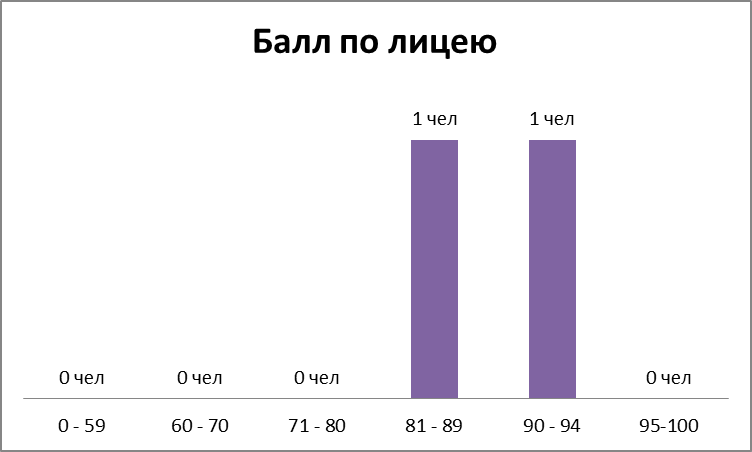 Анализ результатов выполнения заданийРаздел 1 «Аудирование» включал 15 заданий трех уровней сложности, проверяющих понимание основного содержания прослушанного текста, понимание запрашиваемой информации в прослушанном тексте, а также полное понимание прослушанного текста.Подводя итог анализу результатов выполнения заданий раздела «Аудирование», отметим, что в целом задания данного раздела были выполнены хорошо, т.е. базовые умения аудированияу экзаменуемых сформированы. Требуют совершенствования умения:  отделять главную информацию от второстепенной; игнорировать незнакомые слова и применять языковую догадку;  находить правильный ответ по ключевым словам в утверждениях и текстах; извлекать информацию из текста, обращая особое внимание на смысл текста и характерные детали, а не стремиться понять значение каждого слова.Раздел 2 «Чтение» включал 9 заданий трех уровней сложности, проверяющих понимание основного содержания прочитанного текста, понимания структурно- смысловых связей в прочитанном тексте, а также полное понимание прочитанного текста. Подводя итог анализу результатов выполнения заданий раздела «Чтение», отметим, что в целом задания данного раздела были выполнены хорошо. Требуют совершенствования следующие умения:  соотносить реферируемые слова в тексте и вырезанных фрагментах;  извлекать из текста полную и точную информацию:  ключевые слова;  важные детали;  аргументы;  примеры.Раздел 3 «Грамматика и лексика» включал 20 заданий двух уровней сложности (базового и повышенного) на контроль языковых навыков: грамматических и лексико- грамматических. Подводя итоги анализа выполнения заданий данного раздела, отметим, что произошел положительный сдвиг в сторону улучшения результатов и участники экзамена в целом овладели ключевыми навыками грамматики и лексики. Требуют совершенствования навыки употребления слов и словосочетаний в контексте, фразовых глаголов, а также употребления видовременных форм, форм пассивного залога и согласования времен.Раздел 4 «Письмо» состоял из 2 заданий, выполнение которых требовало демонстрации разных умений письменной речи, относящихся к двум уровням сложности (базовому и высокому). Первое задание требовало написания личного сообщения на основе письма-стимула от зарубежного друга по переписке; второе – создания развернутого письменного высказывания с элементами рассуждения «Мое мнение» на основе предложенного высказывания по актуальной проблематике, входящей в школьную программу профильного уровня. Итоги анализа задания. Несмотря на многочисленные недостатки в работах участников экзамена, можно отметить, что наблюдаются и положительные сдвиги: практически отсутствуют фрагменты сочинений с непродуктивной речью; улучшились показатели по критерию «Организация текста». Вместе с тем необходимо отметить, что все участники экзамена справились хорошо с написанием личного письма (задание 39) и получили максимальный балл -6 баллов. С заданием 40 -оно повышенного уровня, справились успешно и получили за него максимальный балл-20.Раздел 5 «Устная часть» экзамена состояла из 4 заданий со свободно конструируемым ответом.Подводя итог анализу результатов выполнения заданий раздела «Устная часть», отметим, что в целом задания данного раздела были выполнены хорошо. Учащиеся имеют высокий балл за выполнение данного задания (17-20 баллов) максимальный балл-20.Однако все еще остаются ошибки: отступление от темы;  отсутствие вступления и заключения высказывания ; наличие фонетических и лексико-грамматических ошибок в ответе.Рекомендации:Анализируя ошибки, допущенные в экзаменационной работе, рекомендовано:отработать навыки применения видовременных форм в речи учащихся;отработать навыки применения  фразовых глаголов;отработать навыки извлечения полной и точной информации из текста;отработать правила словообразования;совершенствовать навыки говорения и построения разных видов вопросов;отработать методы употребления  слов и словосочетаний в контексте, обращая внимание на  порядок слов в английском предложении, особое внимание обратить на фразовые глаголы и их употребление.ПредметКоличество участниковСредний  балл ФМЛРезультаты экзаменаРезультаты экзаменаРезультаты экзаменаРезультаты экзаменаСредняяоценка ФМЛПредметКоличество участниковСредний  балл ФМЛ«5»«4»«3»«2»Средняяоценка ФМЛрусский язык5730 (из 33)44130-4,77математика5727(из 31)5430-5информатика5718 (из 19)5520-5обществознание5131,5 (из 37)30201-4,5английский язык6676---5ПредметКлассСдавалиПолучили отметку «5»Получили отметку «4»Получили отметку «3»Средний баллМатематика9 «А»28262-4,92Математика9 «Б»29281-4,96Русский язык9 «А»28253-4,89Русский язык9 «Б»291910-4,65Информатика 9 «А»28271-4,96Информатика 9 «Б»29281-4,96Обществознание9 «А»2381414,30Обществознание9 «Б»2822604,78Английский язык9 «А»9 «Б»5151----55ПредметКоличество Средний баллРезультаты экзамена Результаты экзамена Результаты экзамена Результаты экзамена средняя оценкаповысилиподтвердилипонизилиПредметКоличество Средний балл«5»«4»«3»«2»средняя оценкаповысилиподтвердилипонизилирусский язык5730  (из 33)4413--4,7736201математика5727 (из 31)543--5471001Количество учащихся 9-х классов по списку.572Количество учащихся 9-х классов, писавших работу.573Максимальный, минимальный, средний балл по ОУ по математикемаксимальный балл – 31,минимальный балл – 11,средний балл – 27,244Количество «5» по математике54 (94,73%)5Количество «4» по математике3(5,26%)6Качество знаний по математике100,07Средняя оценка4,94Средний балл –26,93 (из 31)Средний балл –26,93 (из 31)Средний балл –26,93 (из 31)Средний балл –26,93 (из 31)Средний балл –26,93 (из 31)средний баллпроцент выполненияклассменее 1515 - 2122- 2728 - 31средний баллпроцент выполнения9 «А»02141227,0786,619 «Б»0117927,3488,19по лицею03312127,2487,4Средний балл – 18,14 (из 20)Средний балл – 18,14 (из 20)Средний балл – 18,14 (из 20)Средний балл – 18,14 (из 20)Средний балл – 18,14 (из 20)средний баллклассменее 1111-1415-1819-20средний балл9 «А»0352018,149 «Б»0082019по лицею01193618,75Средний балл – 8,2 (из 11)Средний балл – 8,2 (из 11)Средний балл – 8,2 (из 11)Средний балл – 8,2 (из 11)Средний балл – 8,2 (из 11)средний баллкласс4- 56-78-910-11средний балл9 «А»161748,579 «Б»641627,82по лицею7103368,2классПо списку учащихсяВыполняло работу54329 «А»2828262009 «Б»292928100по лицею575754300Номер задания12345678910Выполнили верно28242527262828212828Допустили ошибки0431200100Номер задания111213141516171819Выполнили верно282825282827282625Допустили ошибки003001023Номер задания12345678910Выполнили верно29262926292829222829Допустили ошибки0303010710Номер задания111213141516171819Выполнили верно272829252829282928Допустили ошибки2104101019 «А»202122232425Выполнили верно222516251911Допустили ошибки63123917Не приступили к решению0000009 «Б»202122232425Выполнили верно252719251814Допустили ошибки421041115Не приступили к решению000000УчебныйгодВсегоучащихсяРезультаты экзамена Результаты экзамена Результаты экзамена Результаты экзамена Результат по предметуРезультат по предметуРезультат по предметусредний балл% выполненияУчебныйгодВсегоучащихся5432подтвердилипонизилиповысили2007 - 20083939---1-3826.81 (из 30)89.42008 - 200940382--1-3928.98 (из 32)90.62009 - 201053512--2-5129.15 (из 32)91.12010 - 20115353---7-4631.72 (из 34)93.32011 - 201245441--6-3928.78 (из 34)84.62012 - 20135050---1-4934.88 (из 38)91.82013 - 201452484--3-4928.98 (из 38)76.32014 - 201552511--9-4332.48 (из 38)85.52015 - 201648471--5-4327.98 (из 32)87.42016 - 20175353---4-4928.34 (из 32)88.62017 - 20185151---10-4128.02 (из 32)87.62018 - 201956542--6-5027,66 (из 32)86,42020 - 202156524--14-4225,0 (из 31)80,62021 - 202256533-04-5226,93 (из 31)86,852022 - 202357543--10-4727 (из 31)87,09Анализ выполнения заданий в 9А классе        В классе:  28 человекРаботу выполняли: 28 человекСредний процент решаемости – 95,5%Средний балл – 18,14 (из 19)Выполнили работу на «5» - 27 человек,на «4» - 1 человек,на «3» -  0  человек,на «2» - 0 человек.Анализ выполнения заданий в 9Б классеВ классе:  28 человекРаботу выполняли: 28 человекСредний процент решаемости –94,2%Средний балл –17,89 (из 19)Выполнили работу на «5» - 27 человек,на «4» -  1 человек,на «3» -  0 человек,на «2» -  0 человек.Средний балл – 14,53 (из 19)Средний балл – 14,53 (из 19)Средний балл – 14,53 (из 19)Средний балл – 14,53 (из 19)Средний балл – 14,53 (из 19)Средний балл – 14,53 (из 19)Средний балл – 14,53 (из 19)средний баллпроцент выполненияклассменее 1010-1213-1415-1617-1819средний баллпроцент выполнения 9 «А»	0100111618,1495,59 «Б»0003151017,8994,2по лицею0103262617,6893,09А класс        В классе:  28 человек,  работу выполняли - 23 человекаСредний балл –  30,4 (из 37)9Б классВ классе:  29 человек,  работу выполняли - 28 человекСредний балл – 33,5   (из 37)Средний балл по лицею – 31,95 (из 37)Средний балл по лицею – 31,95 (из 37)Средний балл по лицею – 31,95 (из 37)Средний балл по лицею – 31,95 (из 37)Средний балл по лицею – 31,95 (из 37)Средний балл по лицею – 31,95 (из 37)Средний балл по лицею – 31,95 (из 37)средний балл%выполненияклассменее 1415 - 2324- 3132-3334-3637средний балл%выполнения9 «А»-11453030,482,29 «Б»--61110133,590,5по лицею-1201613131,9586,41Количество учащихся 9-х классов по списку.572Количество учащихся 9-х классов, писавших работу.513Максимальный, минимальный, средний балл по ОУ по обществознаниюмаксимальный балл – 37,минимальный балл – 23,средний балл – 31,954Количество «5» по обществознанию305% количества «5» по обществознанию                    58,8%6Количество «4» по обществознанию207% количества «4» по обществознанию                    39,2 %8Количество «3» по обществознанию19% количества «3» по обществознанию      1,9%10Количество «2» по обществознанию011% количества «2» по обществознанию                     012% качества знаний по обществознанию98%9 «А»234789101113141516Выполнили верно232023201821181721151515Допустили ошибки030352562888Не приступили к решению0000010000009 «А»17181920Выполнили верно 22181923Допустили ошибки  1540Не приступили к решению00009 «Б»234789101113141516Выполнили верно282624272828272528282827Допустили ошибки024100130001Не приступили к решению0000000000009 «Б»17181920Выполнили верно  24272725Допустили ошибки4113Не приступили к решению00009 «А»1561221222324Выполнили верно15822610     1658Допустили ошибки /  не довели решение до конца815117137   18               15Не приступили к решению000000009 «Б»1561221222324Выполнили верно2824271616211419Допустили ошибки /   не довели решение до конца04112127149Не приступили к решению000000001Количество учащихся 9  класса по списку.572Количество учащихся 9 а  класса, писавших работу.28Количество учащихся 9 б  класса, писавших работу293Максимальный, минимальный, средний балл максимальный балл - 33минимальный балл – 25средний балл – 304Средняя оценка по пятибалльной шкале4,77оценка54329а253009б191000Общее 9441300%77,19%22,8000Распределение балловРаспределение балловРаспределение балловРаспределение балловРаспределение балловРаспределение балловсредний балл0-1415-2225-3031 -33средний балл9а0 0       8      2029,969б00       17      1229,51Общее00      25     3230,26№ заданияСодержание заданияКол-во ошибок 9аКоличество ошибок 9 б                                        Общее кол-во ошибок% правильного выполнения 9а% правильного выполнения 9б Общий % правильного выполнения2Синтаксический анализ481285,7171,4378,943Пунктуационный анализ6131978,5753,5766,664Синтаксический анализ (словосочетание)01110096,4398,245Орфографический анализ36989,2878,5784,216Анализ содержания текста981767,8571,4370,177Анализ средств выразительности2101292,8564,2978,948Лексический анализ01110096,4398,24№Критерии оценивания сжатого изложениябаллКол-во уч-ся%ИК1Содержание изложения 257100ИК1Содержание изложения 100ИК1Содержание изложения 000ИК2Сжатие исходного текста357100ИК2Сжатие исходного текста200ИК2Сжатие исходного текста100ИК2Сжатие исходного текста000ИКЗСмысловая цельность, речевая связность и последовательность изложения25087,71ИКЗСмысловая цельность, речевая связность и последовательность изложения1712,28ИКЗСмысловая цельность, речевая связность и последовательность изложения000№№Критерии оценивания сочинения-рассуждения баллкол-во уч-ся%СК1СК1Наличие обоснованного ответа на поставленный вопрос25392,98СК1СК1Наличие обоснованного ответа на поставленный вопрос147,01СК1СК1Наличие обоснованного ответа на поставленный вопрос000СК2СК2Наличие примеров-аргументов35291,22СК2СК2Наличие примеров-аргументов258,77СК2СК2Наличие примеров-аргументов100СК2СК2Наличие примеров-аргументов000СКЗСмысловая цельность, речевая связность и последовательность сочиненияСмысловая цельность, речевая связность и последовательность сочинения254  94,73СКЗСмысловая цельность, речевая связность и последовательность сочиненияСмысловая цельность, речевая связность и последовательность сочинения135,26СКЗСмысловая цельность, речевая связность и последовательность сочиненияСмысловая цельность, речевая связность и последовательность сочинения000СК4Композиционная стройность работыКомпозиционная стройность работы256  98,24СК4Композиционная стройность работыКомпозиционная стройность работы111,75СК4Композиционная стройность работыКомпозиционная стройность работы000№Критерии оценки грамотности и фактической точности речи экзаменуемогобаллКол-во уч-ся%ГК1Соблюдение орфографических норм23866,66ГК1Соблюдение орфографических норм11526,31ГК1Соблюдение орфографических норм035,26ГК2Соблюдение пунктуационных норм24680.70ГК2Соблюдение пунктуационных норм1814,03ГК2Соблюдение пунктуационных норм035,26ГК3Соблюдение грамматических норм23764,91ГК3Соблюдение грамматических норм11831,57ГК3Соблюдение грамматических норм023,50ГК4Соблюдение речевых норм25291,22ГК4Соблюдение речевых норм147,01ГК4Соблюдение речевых норм011,75ФК1Фактическая точность письменной речи25494,73ФК1Фактическая точность письменной речи135,26ФК1Фактическая точность письменной речи000Учебный годВсего учащихсяРезультаты экзаменаРезультаты экзаменаРезультаты экзаменаРезультаты экзаменаРезультат по предметуРезультат по предметуРезультат по предметусредний балл% выполненияУчебный годВсего учащихся5432подтвердилипонизилиповысилисредний балл% выполнения2007 - 2008397275-1622133.18 (из 44)75.42008 - 20094011218-1412535.17 (из 44)79.92009 - 20105319286-2023137.26 (из 44)84.72010 - 20115333182-8-4536.83 (из 42)87.72011 - 20124523193-1213235.93 (из 42)85.52012 - 20135030182-5-4537.06 (из 42)88.22013 - 20145239130-12-4037.75 (из 42)89.92014 - 2015524192-13-3935.81 (из 39)91.82015 - 2016484080-2322336.17 (из 39)92.72016 - 20175332210-30101333.92 (из 39)86.92017 - 2018514650-15-3636.58 (из 39)93.82018 - 20195645110-2423035,46 (из 39)90,92020-20215636191-2313229,28 (из 33)88,72021-2022564880-1413931 (из 33)932022-20235744130-2003630 (из 33)911.Количество учащихся 9-х классов по списку.572.Количество учащихся 9-х классов, писавших работу.64.Максимальный, минимальный, средний балл по ОУ максимальный балл – 68средний балл – 675.Количество «5» по английскому языку156.% количества «5» по английскому языку80%7.Количество «4» по английскому языку348.% количества «4» по английскому языку09.Количество «3» по английскому языку                            5 10.% количества «3» по английскому языку0%11.Количество «2» по английскому языкунет12.% количества «2» по английскому языку0%13.% качества знаний по английскому языку100%Средний балл – 64 (из 70)Средний балл – 64 (из 70)Средний балл – 64 (из 70)Средний балл – 64 (из 70)Средний балл – 64 (из 70)Средний балл – 64 (из 70)средний баллклассменее 5959-6364-6768-69709 «А»00320            679 «Б»0010067по лицею00420	67  № заданияСодержание заданияПравильные ответы учащихся, %1Понимание основного содержания прослушанного текста               100%2Понимание основного содержания прослушанного текста100%3-8Понимание в прослушанном тексте запрашиваемой информации.Четыре задания 1 уровня (на понимание эксплицитно представленной информации) и два задания 2 уровня (на извлечение имплицитно представленной информации).100%В среднем по части 1 Аудирование100%№ заданияСодержание заданияПравильные ответы учащихся, %9Понимание основного содержания прочитанного текста100%10-17Понимание в прочитанном тексте запрашиваемой информации.Четыре задания 1 уровня (на понимание эксплицитно представленной информации) и два задания 2 уровня (на извлечение имплицитно представленной информации).100%В среднем по части 2 Чтение                100%  № заданияСодержание заданияПравильные ответы учащихся, %18-26Грамматические навыки употребления нужной морфологической формы данного слова в коммуникативно-значимом контекстеШесть заданий 1 уровня и три задания 2 уровня в произвольном порядке (первым дается задание1 уровня)            98%27-32Лексико-грамматические навыки образования и употребления родственного слова нужной части речи с использованием аффиксации в коммуникативно-значимом контексте.Четыре задания 1 уровня и два задания 2 уровня в произвольном порядке (первым дается задание 1 уровня)              98%В среднем по части 3 Грамматические задания              100%№Критерии оценивания сжатого изложенияБаллыКол-во уч-ся%К1Решение коммуникативной задачиРешение коммуникативной задачиРешение коммуникативной задачиРешение коммуникативной задачиВ случае полного ответа на все три вопроса вашего собеседника, присутствия обращения, финальной фразы, подписи и упоминания о предыдущих и будущих контактах36       100%К2Организация текстаОрганизация текстаОрганизация текстаОрганизация текстаТекст логично выстроен , разделен на абзацы, оформление/структура письма соответствует предъявляемым требованиям и правильно использованы средства передачи логической связи – вводные слова, союзы и т.п.36        100%Текст в основном логично  выстроен  но есть недостатки в делении на абзацы или присутствуют нарушения в структуре письма00         0текст не логичен, присутствуют многочисленные ошибки в структуре и оформлении письма000КЗЛексико-грамматическое оформление  текстаЛексико-грамматическое оформление  текстаЛексико-грамматическое оформление  текстаЛексико-грамматическое оформление  текстаИспользована разнообразная лексика и грамматические структуры и присутствует не более 2-х ошибок, не затрудняющих понимание текста36100%Присутствует не более 4-х ошибок не затрудняющих понимания или использованы элементарные (слишком простые) лексика и грамматические структуры000Присутствует не более 5-и ошибок, не затрудняющих понимания, или не более 2-х языковых ошибок, затрудняющих понимание текста000Присутствуют многочисленные языковые ошибки, затрудняющие понимание письма000К4                                                Орфография и пунктуация                                                                         Орфография и пунктуация                                                                         Орфография и пунктуация                                                                         Орфография и пунктуация                         При наличии не более 2-х орфографических и пунктуационных ошибок26100%Если присутствует не более 4-х орфографических и пунктуационных ошибок, не затрудняющих понимания текста000При наличии более 4-х орфографических и пунктуационных ошибок000№сумма балловколичество выпускниковпроцент выпускников1280 и более917,642250  – 2792243,133220  – 2491631,374190  – 21935,885160  – 18911,96ПредметЧисло участниковСредний баллКоличество набранных балловКоличество набранных балловКоличество набранных балловКоличество набранных балловКоличество набранных балловКоличество набранных балловПредметЧисло участниковСредний балл40 - 5051 - 6566 - 8081- 9091 - 99100русский язык5183,47211321140математика5183,7201142853информатика 3379,3314101260обществознание356,33111000физика4683,47111411      190биология1791английский язык288000110ПредметКлассСдавалиСредний баллРусский язык 11 «А»26 чел.83,65Русский язык 11 «Б»25 чел.83,72Математика11 «А»26 чел.84,46Математика11 «Б»25 чел.83,28Физика11 «А»21 чел.84,04Физика11 «Б»25 чел.82,88Обществознание 11 «А»2 чел.52,5Обществознание 11 «Б»1 чел.64Информатика и ИКТ 11 «А»22 чел.77,2Информатика и ИКТ 11 «Б»20 чел.80,26Биология11 «А»1 чел.79Английский язык11 «А»2 чел.881Количество учащихся 11-х классов по списку.512Количество учащихся 11-х классов, писавших работу.513Максимальный, минимальный, средний балл по ОУ по русскому языку (из 54)Максимальный балл – 54,минимальный балл – 33,средний балл – 46 cредний балл «А» – 46средний балл «Б» – 46,08№ заданияПроверяемые знания№ заданияПроверяемые знанияКол-во ошибок%1Информационная обработка письменных текстов различных стилей и жанров198,032Средства связи предложений в тексте492,153Лексическое значение слова1766,664Орфоэпические нормы (постановка ударения)1178,435Лексические нормы (употребление слова в соответствии с точным лексическим значением и требованием лексической сочетаемости)982,356Лексические нормы492,157Морфологические нормы (образование форм слова)296,078Синтаксические нормы. Нормы согласования. Нормы управления786,279Правописание корней	492,1510Правописание приставок1472,5411Правописание суффиксов различных частей речи (кроме -Н-/-НН-)688,2312Правописание личных окончаний глаголов и суффиксов причастий1374,5013Правописание НЕ и НИ296,0714Слитное, дефисное, раздельное написание слов590,1915Правописание -Н- и -НН- в различных частях речи982,3516Знаки препинания в простом осложнённом предложении (с однородными членами). Пунктуация в сложносочинённом предложении и простом предложении с однородными членами1766,6617Знаки препинания в предложениях с обособленными членами (определениями, обстоятельствами, приложениями, дополнениями)492,1518Знаки препинания в предложениях со словами и конструкциями, грамматически не связанными с членами предложения1078,4319Знаки препинания в сложноподчинённом предложении884,3120Знаки препинания в сложном предложении с разными видами связи1374,5021Пунктуационный анализ2060,7822Текст как речевое произведение. Смысловая и композиционная целостность текста1374,5023Функционально-смысловые типы речи2060,7824Лексическое значение слова. Синонимы. Антонимы. Омонимы. Фразеологические обороты. Группы слов по происхождению и употреблению884,3125Средства связи предложений в тексте1374,5026Речь. Языковые средства выразительности1276,47Критерии и задания%К1. Формулировка проблемыК1100К2. Комментарии к формулированной проблемеК272,54К3. Отражение позиции автора исходного текстаК3100К4. Аргументация экзаменуемым собственного мненияК496,07К5. Смысловая ценность, речевая связность ипоследовательность изложенияК570,58К6. Точность и выразительность речиК664,70К7. Соблюдение орфографических нормК757К8. Соблюдение пунктуационных нормК847,05К9. Соблюдение языковых нормК960,78К10. Соблюдение речевых нормК1064,70К11. Соблюдение этических нормК11100К12. Соблюдение фактологической точности в фоновом материалеК1294,11Учебный годЧисловыпускниковКоличество учащихся, получивших баллы по ЕГЭ(из 100 баллов)Количество учащихся, получивших баллы по ЕГЭ(из 100 баллов)Количество учащихся, получивших баллы по ЕГЭ(из 100 баллов)Количество учащихся, получивших баллы по ЕГЭ(из 100 баллов)Количество учащихся, получивших баллы по ЕГЭ(из 100 баллов)Средний баллУчебный годЧисловыпускников40-5051-6566-8081-9091-100Средний балл2007 - 200842-132531 (max 100)69,92008 - 200943-8341 -70,32009 - 201041-142241 (max 94)70,32010 - 201141-97205 (max 98)74,82011 - 201253-1021139 (max100)77,82012 - 201349-2172010 (max 95)82,12013 - 201450-119228 (max 100)81,62014 - 201548-317235 (max 95)80,32015 - 201652--201319 (max 100)83,52016 - 201750-1141916 (max 100)84,42017 - 201850-2211611 (max 100)82,32018 - 201949--181615 (max 98)85,32019 - 202049--131818 (max 100)86,572020 - 202152-1122415 (max 100)85,192021 - 20225101151421 (max 100)852022 - 20235121132114 (max 97)83,47Средний балл – 20,92 (из31)Средний балл – 20,92 (из31)Средний балл – 20,92 (из31)Средний балл – 20,92 (из31)Средний балл – 20,92 (из31)Средний балл – 20,92 (из31)средний баллклассменее 1010-1819-2324-2829-31средний балл11 «А»07115321,2711 «Б»08107020,56по лицею0152111320,92Средний балл – 85 (из100)Средний балл – 85 (из100)Средний балл – 85 (из100)Средний балл – 85 (из100)Средний балл – 85 (из100)Средний балл – 85 (из100)Средний балл – 85 (из100)средний баллкласс50-5960-6970-7980-8990-9899-100средний балл11 «А»025124384,511 «Б»008107083,12по лицею02132211383,8111 «А»1234567891011Выполнили верно2623262425262626222524Допустили ошибки0302100031211 «Б»Выполнили верно2522242225252424202522Допустили ошибки03130011503по лицеюВыполнили верно5145504650515050425046Допустили ошибки0615101181511 «А»12131415161718Выполнили верно25224164142Допустили ошибки / Не довели решение до конца11121081024Не выполнили01300142011 «Б»Выполнили верно23023153120Допустили ошибки / Не довели решение до конца210210111120Не выполнили015001125по лицеюВыполнили верно48247317262Допустили ошибки / Не довели решение до конца321420192144Не выполнили02800254511 «А»11 «Б»Количество обучающихся  по списку.2625Количество обучающихся, писавших работу.2625ФИО и причина неявки учащихся, отсутствующих  на экзамененетнетУчебный годЧисловыпускниковКоличество учащихся, получивших баллы по ЕГЭ(из 100 баллов)Количество учащихся, получивших баллы по ЕГЭ(из 100 баллов)Количество учащихся, получивших баллы по ЕГЭ(из 100 баллов)Количество учащихся, получивших баллы по ЕГЭ(из 100 баллов)Количество учащихся, получивших баллы по ЕГЭ(из 100 баллов)Средний баллУчебный годЧисловыпускников40-5051-6566-8081-9091-100Средний балл2007-2008421621131 (max93)75,02008-200943-6307-74,32009-201041182372 (max97)72,32010-2011411815107 (max96)76,22011-201253151928-77,252012-201349--7933 (max100)90,552013-201450-119255 (max100)81,92014 - 201548--122016 (max 98)86,172015 - 2016521222207 (max 100)80,732016 - 2017500122189 (max 100)81,402017 - 201850--23225 (max 100)82,562018 - 201949--62518 (max 100)89,022019 - 202049-3171811(max 100)82,972020 - 202152-1152511(max 100)84,462021 - 20225101142412 (max 100)85Уровень сложности  заданий Количество заданий Максимальный первичный  балл Процент максимального первичного балла от максимального 30Базовый101034Повышенный131343Высокий4723Итого27301001Количество учащихся 11-х классов по списку.512Количество учащихся 11-х классов, писавших работу.333Максимальный, минимальный, средний балл по ОУ по информатикемаксимальный балл – 98,минимальный балл – 40,средний балл – 79,33Средний балл – 79,33Средний балл – 79,33Средний балл – 79,33Средний балл – 79,33Средний балл – 79,33Средний балл – 79,33средний балл40-6566-8081-9091-99100средний балл11 А1522077,2011Б4784080,26по лицею512106079,33Процент выполненияПроцент выполненияПроцент выполнения11а11бОУ1Умение представлять и считывать данные в разных типах информационных моделей (схемы ,карты, таблицы, графики и формулы)90%91%91%2Умение строить таблицы истинности и логические схемы100%87%91%3Знание о технологии хранения, поиска и сортировки информации в реляционных базах данных80%96%91%4Умение кодировать и декодировать информацию100%87%91%5Формальное исполнение алгоритма, записанного на естественном языке или умение создавать линейный алгоритм для формального исполнителя с ограниченным набором команд70%74%73%6Знание основных конструкций языка программирования, понятия переменной, оператора присваивания50%65%61%7Умение определять объем памяти, необходимый для хранения звуковой и графической информации  80%83%82%8Знания о методах измерения количества информации40%61%55%9Умение обрабатывать числовую информацию в электронных таблицах20%48%39%10Информационный поиск средствами операционной системы или текстового процессора100%87%91%11Умение подсчитывать информационный объем сообщения  80%87%85%12Умение анализировать результат исполнения алгоритма70%74%73%13Умение представлять и считывать данные в разных типах информационных моделей (схемы, карты, таблицы, графики и формулы)80%96%91%14Знание позиционных систем счисления70%70%70%15Знание основных понятий и законов математической логики70%91%85%16Вычисление рекуррентных выражений80%91%88%17Умение создавать собственныепрограммы (20–40 строк) для обработки целочисленной информации70%35%45%18Умение обрабатывать вещественные выражения в электронных таблицах40%65%58%19Умение анализировать алгоритм логической игры100%100%100%20Умение найти выигрышную стратегию игры90%96%94%21Умение построить дерево игры по заданному алгоритму и найти выигрышную стратегию90%87%88%22Умение анализировать алгоритм, содержащий ветвление и цикл80%87%85%23Умение анализировать результат исполнения алгоритма90%83%85%24Умение создавать собственные программы (10–20 строк) для обработки символьной информации60%61%61%25Умение создавать собственные программы (10–20 строк) для обработки целочисленной информации80%91%88%26Умение обрабатывать целочисленную информацию с использованием сортировки35%74%36%27Умение создавать собственные программы (20–40 строк) для анализа числовых последовательностей20%48%23%Учебный годЧисло участниковКоличество учащихся, получивших баллы по ЕГЭ(из 100 баллов)Количество учащихся, получивших баллы по ЕГЭ(из 100 баллов)Количество учащихся, получивших баллы по ЕГЭ(из 100 баллов)Количество учащихся, получивших баллы по ЕГЭ(из 100 баллов)Количество учащихся, получивших баллы по ЕГЭ(из 100 баллов)Средний баллУчебный годЧисло участников40-5051-6566-8081-9091-100Средний балл2007 - 200826110132-68,12008 - 200919-2125-76,12009 - 201025-21274 (max 94)79,82010 - 201114--761 (max 92)80,42011 - 201229-16913 (max 100)85,972012 - 201331--61312 (max 100)86,482013 - 201433-314133 (max 100)79,122014 - 201520--776 (max 97)84,152015 - 201628-21673 (max 100)77,142016 - 201728-141112 (max 100)86,792017 - 201837--16156 (max 91)81,082018 - 201938--51815 (max 97)86,452019 - 202041-214169 (max 100)81,712020 - 202145-420147 (max 100)79,982021 - 202242-711222 (max 95)802022 - 2023331410126 (max 95)79,33Класс28 - 3637 - 4041 - 4445 - 4748 - 5051-53средний балл11 «А»22445445,211 «Б»148-8444,5по лицею3612413844,8Класс0 - 6364 - 7071 -7778 - 8485 - 8990 - 9697 - 100средний балл11 «А»21172538411 «Б»1264110182,9по лицею33711315483,411 «А»1234567891011121314151617181920212223Выполнили верно2021201718172019211420182019151320211911191921Допустили ошибки1-143412-71312681-21022-11 «Б»1234567891011121314151617181920212223Выполнили верно2423222119242425241225202424191424232112202125Допустили ошибки1234611-113-5116111241354-по лицею1234567891011121314151617181920212223Выполнили верно4444423837414444452645384443342744444023394046Допустили ошибки22489522120182312192262376-Номерзадания24242425 (2б)25 (2б)25 (2б)26 (2б)26 (2б)26 (2б)272727282828292929303030АБФМЛАБФМЛАБФМЛАБФМЛАБФМЛАБФМЛАБФМЛ3 балла5510------48121318311520351820382 балла7291923421518336612325325-111 балл71118-11459910194481232460 баллов2792132242131122131-1Учебный годЧисло выпускниковКоличество учащихся, получивших баллы по ЕГЭ(из 100 баллов)Количество учащихся, получивших баллы по ЕГЭ(из 100 баллов)Количество учащихся, получивших баллы по ЕГЭ(из 100 баллов)Количество учащихся, получивших баллы по ЕГЭ(из 100 баллов)Количество учащихся, получивших баллы по ЕГЭ(из 100 баллов)Средний баллУчебный годЧисло выпускников40-5051-6566-8081-9091-100Средний балл2008 - 200940115231-67,62009 - 201034117142-64,62010 - 201137471196 (max100)74,12011 - 201248613227-67,82012 - 2013441491317 (max100)84,62013 - 20144806151512 (max 100)80,652014 - 201542181698 (max 100)77,452015 - 201643615868 (max 100)70,72016 - 20174907211011 (max 100)79,282017 - 2018451181439 (max 100)71,712018 - 201942-9111210 (max 100)79,122019 – 2020 47-911720 (max 100)82,302020 - 202140-1112612 (max 100)76,692021 - 202232151178 (max 97)792022 - 20234711141119 (max 99)83,4111А класс        В классе:  26 человек,  работу выполняли – 2 человекСредний балл –  52,5 (из 100)11Б классВ классе:  25 человек,  работу выполняли - 1 человекаСредний балл – 65,5   (из 100)Средний балл по лицею – 56,3 (из 100)Средний балл по лицею – 56,3 (из 100)Средний балл по лицею – 56,3 (из 100)Средний балл по лицею – 56,3 (из 100)Средний балл по лицею – 56,3 (из 100)Средний балл по лицею – 56,3 (из 100)Средний балл по лицею – 56,3 (из 100)средний балл%выполненияклассменее 4243-54 55- 7071-8081-9091-100средний балл%выполнения11 «А»1-1---52,53811«Б»--1---6465,5по лицею1-2---56,356,31Количество учащихся 11-х классов по списку.512Количество учащихся 11-х классов, писавших работу.33Максимальный, минимальный, средний балл по ОУ по обществознаниюмаксимальный балл – 67,минимальный балл – 38,средний балл – 56,34Количество «5» по обществознанию05% количества «5» по обществознанию                     06Количество «4» по обществознанию27% количества «4» по обществознанию                    66,6 %8Количество «3» по обществознанию09% количества «3» по обществознанию 010Количество «2» по обществознанию111% количества «2» по обществознанию                     33%12% качества знаний по обществознанию66,611 «А»123456789101112Выполнили верно110100110100Допустили ошибки001011000011Не приступили к решению00000000100011«А»13141516Выполнили верно 0000Допустили ошибки  1111Не приступили к решению000011 «Б»123456789101112Выполнили верно212201012112Допустили ошибки010021210110Не приступили к решению00000000000011 «Б»13141516Выполнили верно  1102Допустили ошибки1120Не приступили к решению000011 «А»171819202122232425Выполнили верно100000    0    0      0Допустили ошибки /  не довели решение до конца0111111   1            1Не приступили к решению00000000011 «Б»171819202122232425Выполнили верно200110000Допустили ошибки /   не довели решение до конца022112222Не приступили к решению000000000Средний балл (из 100)  -  81,2Средний балл (из 100)  -  81,2Средний балл (из 100)  -  81,2Средний балл (из 100)  -  81,2Средний балл (из 100)  -  81,2Средний балл (из 100)  -  81,2Средний балл (из 100)  -  81,2средний баллкласс0 - 5960 - 7071 - 8081 - 8990 - 9495 - 100средний балл11 «А»0001108811 «Б»0000000по лицею00011088Сравнение среднего балла ЕГЭ в   2007  -  2022   учебных годахСравнение среднего балла ЕГЭ в   2007  -  2022   учебных годахСравнение среднего балла ЕГЭ в   2007  -  2022   учебных годахСравнение среднего балла ЕГЭ в   2007  -  2022   учебных годахСравнение среднего балла ЕГЭ в   2007  -  2022   учебных годахСравнение среднего балла ЕГЭ в   2007  -  2022   учебных годахСравнение среднего балла ЕГЭ в   2007  -  2022   учебных годахСравнение среднего балла ЕГЭ в   2007  -  2022   учебных годахСравнение среднего балла ЕГЭ в   2007  -  2022   учебных годахСравнение среднего балла ЕГЭ в   2007  -  2022   учебных годахСравнение среднего балла ЕГЭ в   2007  -  2022   учебных годахрусский языкматематикаинформатикаобществознаниефизикахимияисторияанглийский языкбиологиялитература2006-2007 учебный  год65,3--52,0------2007-2008 учебный  год69,775,168,360,4------2008-2009 учебный  год70,374,376,167,367,6-74,071,0--2009-2010 учебный  год70,372,379,866,864,671,770,073,377,5-2010-2011 учебный  год74,876,280,467,874,175,5-66,784,0-2011-2012 учебный  год77,877,386,072,467,868,0-75,676,31002012-2013 учебный  год82,190,686,573,184,683,074,590,286,073,02013-2014 учебный  год81,681,979,169,880,6-62,073,8--2014-2015 учебный  год80,386,284,264,777,561,564,080,559,0-2015-2016 учебный год83,580,777,171,370,788,0-81,470,5-2016-2017 учебный год84,481,486,869,379,357,0-90,3--2017-2018 учебный год82,382,681,174,071,7--82,1--2018-2019 учебный год85,3489,0286,4-79,12--87,3--2019-2020 учебный год86,5782,9781,7163,282,377,5--79,0-2020 – 2021 учебный год85,1984,4679,987976,6964--77972021 – 2022 учебный год8585806179--7181--2022-2023 учебный год83,4783,7279,3356,383,41--8879-